Thanks to all who helped at yesterday’s Summer Fete Thursday 20th June 2.30pm Mustard Seed – Chat, tea and cake.Saturday 22nd June Pilgrimage to St Alban’s – still time to join. Speak to the Vicar.Pilgrim Group meets again on Thursday 27th June in the choir vestry at 10 am when we will be looking at Acts 19 – Paul in Ephesus.Thursday 27th June 7.30pm  Election Husting organised by Churches Together at City PraiseOn Sunday 30th June at 3.15pm there will be a celebration at the Cathedral of 30 years of women’s priestly ministry, followed by a reception. If you would like to attend please  book direct on https://tickets.myiknowchurch.co.uk/gb/MzAxLTcyNg/t6th July Sponsored walk for St John’s Eye Hospital, Jerusalem (ask Alison for details)13th July MU Wave of Prayer14th July Sea Sunday 6pm EvensongThe funeral of Dorothy Oliver will be on Friday 21st June – there will a service of thanksgiving at 2.30pm following a family committal at the crematorium.A prayer for Father’s DayHeavenly Father, you entrusted your Son Jesus,the child of Mary, to the care of Joseph, an earthly father.Bless all fathersas they care for their families.Give them wisdom,tenderness and patience;support them in all they have to do,and in the relationships that need your healingas we look to you for love and salvation,through Jesus Christ our rock and defender.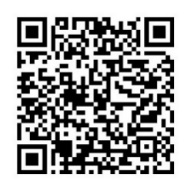 Remember in addition to the collection plate you can give to the Church using the card reader or online - you will find our giving page using this QR code.CHRIST CHURCHMilton-next-Gravesenda faith-full welcome for allwww.christchurchgravesend.org.ukVicar: The Revd Dr Andrew Daveyvicar@christchurchgravesend.com01474 35264316th June 2024Third Sunday after Trinity 8am Holy Communion 10am Parish Eucharist with God’s Gang (followed by refreshments) THIS  MORNING’S  HYMNS 580 Rejoice the Lord is king646 The kingdom of God is justice and joy  70  Be thou my vision194 From glory to glory323 In heavenly love374 Purify my heart429 Love is his word			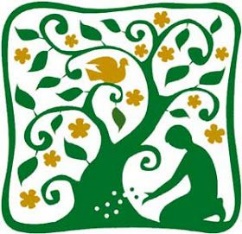 Wednesday 10am Holy Communion 5pm Evening PrayerNext Sunday 23rd JuneFourth Sunday after Trinity 8am Holy Communion10am Parish Eucharist (followed by refreshments)MORNING PRAYER Monday, Tuesday and Friday 8.30am  join us online or in church https://us02web.zoom.us/j/82117921556Please pray forFathers & all those who care for and support usThe people of Palestine and Israel, Sudan, South Sudan, Ukraine and Russia  The people and churches of Jerusalem The Foodbank and Daytime HubOur nation during the General ElectionThose who live or work in care homesPlease remember those who have died recently, particularly Dorothy Oliver and those who mourn. 